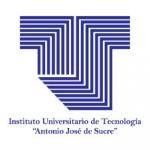 CONSTANCIA DE APROBACIÓN DEL TUTOR ACADÉMICO TEGPor la presente hago constar que he evaluado y aprobado el Trabajo Especial	de	Grado,	presentado	por	el	(la)	ciudadano	(a) 	, Cédula de Identidad N°	,cursante de la Carrerapor	título	“; el cual lleva 	”, y considero que reúne los requisitos exigidos y los méritos suficientes para ser sometido a consideración del jurado evaluador que se designe.En la ciudad de			a los	días del mes de	de	.Firma:Tutor (a)Nombre y ApellidoC.I.: